长安大学学科建设责任教授聘任与管理实施细则根据《长安大学学科建设责任教授体系管理办法》，制定本细则。一、岗位设置及聘任范围1.学科建设责任教授岗位设三类：A岗、B岗、C岗。其中：A岗为一级、二级学科（含自设学科）带头人，原则上每个一级学科、二级学科分别设置1名A岗责任教授；B岗为学科方向带头人，根据每个学科方向数量确定，一般每个二级学科设3-5个学科方向；C岗面向本学科副教授及以上职称教师聘任。2.聘任范围：学校在职在岗的教授和副教授。二、聘任程序1.岗位申报个人申报与学院推荐相结合，填写《长安大学学科建设责任教授岗位申报表》（附表1）。2.岗位审定A岗和B岗责任教授由学院确定拟聘人员后，报学校审定。C岗责任教授人员由学院直接确定,报学校备案。3.签订合同拟聘责任教授与所在学院签订《长安大学学科建设责任教授聘任合同》（附表2）。三、管理考核1.学科建设责任教授岗位实行合同管理、目标考核、绩效奖励。2.责任教授聘期一般为3年，根据聘任合同约定的岗位任务完成情况，可自主选择分年度考核或聘期末一次性考核。3.每年10月份由学院组织责任教授的考核，考核结果报学校备案。同时受理责任教授续聘、补聘，按既定程序和要求开展工作。四、绩效标准及发放方式 1.学科建设责任教授奖励性绩效工资标准A岗：4000元/月，一个聘期按36个月计。B岗：3000元/月，一个聘期按36个月计。C岗：2000元/月，一个聘期按36个月计。2.奖励性绩效工资分两部分发放。（1）责任教授合同正式签订后，学校按照上述每月标准的60%按月发放至责任教授本人。（2）责任教授完成聘期任务、通过聘期考核后，学校将聘期剩余的奖励性绩效一次性发放至责任教授本人。3.三年考核期满后，未通过聘期考核者，取消奖励性绩效。五、其他本细则由人事处和学科建设办公室解释。附表1长安大学学科建设责任教授岗位申报表附表2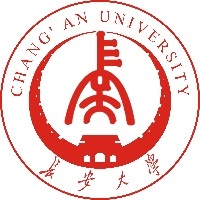 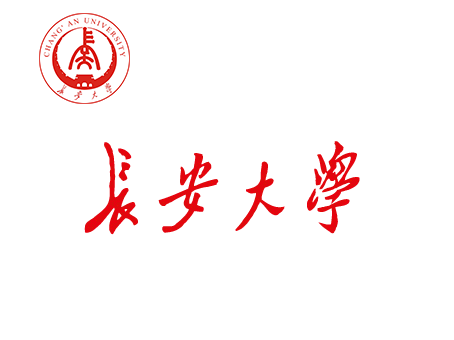 学科建设责任教授聘任合同长安大学长安大学学科建设责任教授聘任合同甲方：            乙方：            为深入推进人才强校战略，推进长安大学责任教授计划顺利实施，保障甲乙双方的合法权益，根据《中华人民共和国教师法》和学校有关规定，经双方平等协商，订立本合同。第一条  岗位类别A岗□/B岗□/C岗□（请在申请岗位方框内划“√”）第二条  聘期责任教授岗位聘期为     年。聘期自     年     月     日至     年     月     日。第三条	岗位职责和任期目标学科建设责任教授岗位任务包括公共建设和个人业绩两部分。一、A岗责任教授岗位职责和任期目标：公共建设任务：1.全面推进所在学科的建设工作，组织制定学科发展战略规划和学科建设方案，组织推进“双一流”建设、学科评估、高层次人才培育与引进、创新团队、重点平台建设等各方面工作。A岗责任教授是一级、二级学科公共建设责任人，全面负责本学科的建设工作，二级学科责任教授对一级学科责任教授负责。2.聘期内，确保学科在“双一流”建设考核、学科评估等方面保持稳中有进。个人业绩任务：考核周期内完成标志性成果1项（见《长安大学学科建设责任教授体系管理办法》附表一）或基础性成果指标3项（见《长安大学学科建设责任教授体系管理办法》附表二）。二、B岗责任教授岗位职责和任期目标：公共建设任务：1.全面推进所在学科的建设工作，组织制定学科发展战略规划和学科建设方案，组织推进“双一流”建设、学科评估、高层次人才培育与引进、创新团队、重点平台建设等各方面工作。B岗责任教授是学科方向公共建设负责人，对所在二级学科责任教授负责。2.聘期内，确保学科在“双一流”建设考核、学科评估等方面保持稳中有进。个人业绩任务：考核周期内完成标志性成果1项（见《长安大学学科建设责任教授体系管理办法》附表一）或基础性成果指标3项（见《长安大学学科建设责任教授体系管理办法》附表二）。三、C岗责任教授岗位职责和任期目标：公共建设任务：积极参与所在学科公共建设工作，对所在二级学科方向责任教授负责。个人业绩任务：考核周期内须完成标志性成果1项（见《长安大学学科建设责任教授体系管理办法》附表一）或基础性成果指标2项（见《长安大学学科建设责任教授体系管理办法》附表二）。第四条  管理考核1.学科建设责任教授岗位实行合同管理、目标考核、绩效奖励。2.责任教授聘期一般为3年，根据聘任合同约定的岗位任务完成情况，乙方可自主选择分年度考核或聘期末一次性考核。第五条 绩效标准及发放方式 1.学科建设责任教授奖励性绩效工资标准A岗：4000元/月，一个聘期按36个月计。B岗：3000元/月，一个聘期按36个月计。C岗：2000元/月，一个聘期按36个月计。2.奖励性绩效工资分两部分发放。（1）责任教授合同正式签订后，甲方按照上述每月标准的60%按月发放至乙方。（2）责任教授完成聘期任务、通过聘期考核后，甲方将聘期剩余的奖励性绩效一次性发放至乙方。3.三年考核期满后，乙方若未通过聘期考核，甲方不予发放剩余的奖励性绩效。第六条  合同的变更与解除1．乙方在聘期内如不能履行本合同所规定的职责、违反学术道德规范或法律的，甲方有权予以解聘，终止本合同。2．聘期内如发生双方无法预见、无法防范，致使合同无法正常履行的事由，需要变更或解除合同的，双方应按照国家有关规定妥善处理。第七条	附则1．本合同一式三份，学校、学院、当事人各一份，本合同于甲乙方签字盖章之日起生效。2．除发生不可抗力因素致使合同无法履行外，双方应严格履行合同各项条款，如发生争议，双方应协商处理。3．本合同如有未尽事项，应由双方平等协商，做出补充规定。补充规定与本合同具有同等效力。甲方代表签字：                          乙方签字：               盖 章：                                            年  月  日                           年  月  日 姓名性别性别出生年月所在学院现任专业技术职务现任专业技术职务导师类别最后学历最高学位及获得学校最高学位及获得学校学术头衔（限填3项）近三年代表性成果（限填5项）申报岗位（请在申请岗位前方框内划“√”）□（一级学科名称）/（二级学科名称） 学科A岗学科建设责任教授□ （一级学科名称）/（二级学科名称）学科                                  方向B岗学科建设责任教授□（一级学科名称）/（二级学科名称） 学科                                  方向C岗学科建设责任教授□（一级学科名称）/（二级学科名称） 学科A岗学科建设责任教授□ （一级学科名称）/（二级学科名称）学科                                  方向B岗学科建设责任教授□（一级学科名称）/（二级学科名称） 学科                                  方向C岗学科建设责任教授□（一级学科名称）/（二级学科名称） 学科A岗学科建设责任教授□ （一级学科名称）/（二级学科名称）学科                                  方向B岗学科建设责任教授□（一级学科名称）/（二级学科名称） 学科                                  方向C岗学科建设责任教授□（一级学科名称）/（二级学科名称） 学科A岗学科建设责任教授□ （一级学科名称）/（二级学科名称）学科                                  方向B岗学科建设责任教授□（一级学科名称）/（二级学科名称） 学科                                  方向C岗学科建设责任教授□（一级学科名称）/（二级学科名称） 学科A岗学科建设责任教授□ （一级学科名称）/（二级学科名称）学科                                  方向B岗学科建设责任教授□（一级学科名称）/（二级学科名称） 学科                                  方向C岗学科建设责任教授□（一级学科名称）/（二级学科名称） 学科A岗学科建设责任教授□ （一级学科名称）/（二级学科名称）学科                                  方向B岗学科建设责任教授□（一级学科名称）/（二级学科名称） 学科                                  方向C岗学科建设责任教授本人签字：           年   月   日本人签字：           年   月   日本人签字：           年   月   日学院意见（盖章）：                  年   月   日学院意见（盖章）：                  年   月   日学院意见（盖章）：                  年   月   日学院意见（盖章）：                  年   月   日